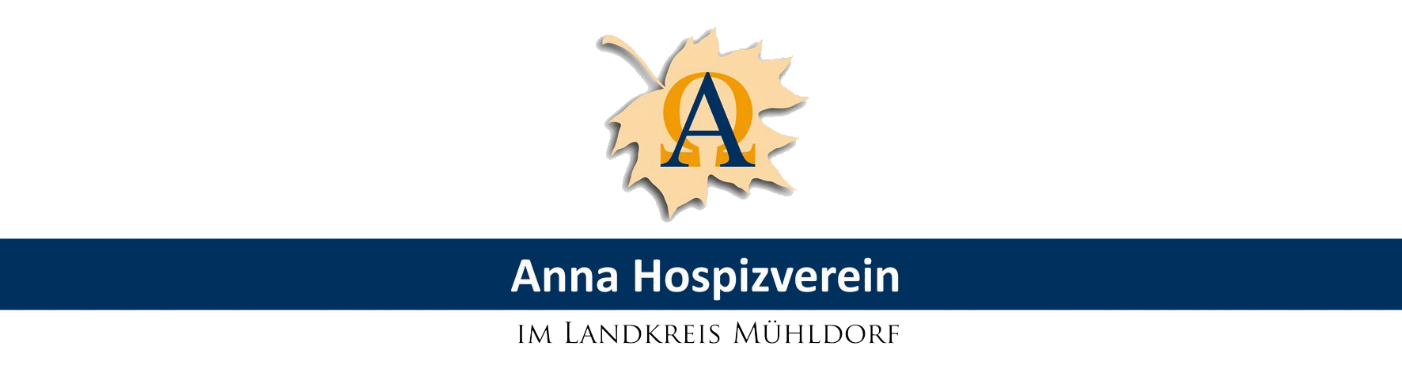 AnmeldeformularRückseite beachten!Datenschutzerklärung für Teilnehmer Name      			              Vorname         Straße, Nr.      			              PLZ/Ort            Hiermit willige ich ein, dass folgende Daten bei meiner Teilnehmerregistrierung gespeichert werden: Name, Vorname, Adresse, Geburtsdatum, Telefon, E‐Mail, Qualifikation, Foto. Diese Angaben werden ausschließlich für die Teilnehmerregistrierung, Teilnehmer‐/Kursbestätigung, Rechnung und Verteilerliste an den jeweiligen Kursen verwendet. Die Daten werden zu Nachweiszwecken grundsätzlich aufbewahrt. ________________________________________________________________________(Ort, Datum, Unterschrift)Datenschutzerklärung nur für TN Palliative Care für Pflegende 21005 oder Grundschulung Palliative Care 21015 und 21016 Name      			              Vorname         Straße, Nr.      			              PLZ/Ort            Hiermit willige ich ein zu meiner Teilnehmerregistrierung am Kurs ______________________. Es werden folgende Daten gesichert an die Zertifizierungsstelle der Deutschen Gesellschaft für Palliativmedizin (verantwortliche Stelle i. S. der DSGVO: DGP e.V., Aachener Str. 5, 10713 Berlin, Tel. 030‐30101000, Mail: dgp@palliativmedizin.de) übermittelt an zertifizierung@palliativmedizin.de: Name, Vorname, Adresse, Geburtsdatum, Telefon, E‐Mail, Qualifikation. Diese Angaben werden ausschließlich für die Teilnehmerregistrierung und Zertifikaterstellung verwendet und zu Nachweiszwecken grundsätzlich aufbewahrt. ________________________________________________________________________(Ort, Datum, Unterschrift)AnmeldebedingungenAnmeldung Die Teilnahme an einer Veranstaltung ist ausschließlich nach schriftlicher Anmeldung möglich. Die Anmeldung kann per Post, E-Mail (fortbildung@annahospiz.de) oder per Fax erfolgen. Ihre schriftliche Anmeldung ist verbindlich. Die Frist zur Anmeldung endet vier Wochen vor Kursbeginn. Nach Ablauf der Anmeldefrist senden wir Ihnen die Kursrechnung und weitere Informationen zu. Bei zu geringer Nachfrage behalten wir uns vor, die Veranstaltung vor Beginn abzusagen. Kosten Die Höhe der Kosten entnehmen Sie bitte der jeweiligen Kursbeschreibung. Dabei handelt es sich um die Teilnahmegebühr inklusive Unterlagen, Material und Getränken. Die Gebühr ist nach Rechnungsstellung fristgerecht unter Angabe des Verwendungszwecks auf das in der Rechnung angegebene Konto zu überweisen. Widerrufsbelehrung Die Anmeldung zu unseren Kursen können Sie ohne Begründung unter Nennung Ihrer Person durch schriftliche Erklärung (z.B. Fax oder E‐Mail) widerrufen. Der Widerruf ist zu richten an: Anna Hospizverein Mühldorf e.V., St.‐Anna‐Str. 22, Ortsteil Annabrunn, 84570 Polling. Erst im Falle eines wirksamen Widerrufs sind Sie nicht mehr zur Zahlung der vertraglich vereinbarten Vergütung verpflichtet. Der Veranstalter ist Ihnen gegenüber nicht mehr zur Erbringung der geschuldeten Dienstleistung verpflichtet. Rücktritt Absagen bedürfen der Schriftform. Ein Rücktritt ist vor Ablauf der Anmeldefrist (vier Wochen vor Kursbeginn) kostenlos möglich. Geht die Absage nicht schriftlich oder nach Ablauf der Anmeldefrist ein, gilt der Teilnahmebeitrag in voller Höhe als Ausfallgebühr, sofern kein Ersatzteilnehmer von der Warteliste benannt werden kann. Bei Nachbesetzung durch einen Teilnehmer der Warteliste berechnen wir für entstandenen Aufwand eine Pauschale von EUR 50,00. Haftung Wir übernehmen keine Haftung für Sach‐ und Vermögensschäden, die den Teilnehmenden auf dem Weg und während des Aufenthalts durch Unfälle und sonstige Ereignisse entstehen. Ich melde mich für folgenden Kurs an Ich melde mich für folgenden Kurs an TitelDatumKursnummerName, VornameGeburtsdatumStraße, HausnummerPLZ, OrtTelefonE-MailBerufAusgeübte TätigkeitOrt, DatumUnterschriftBitte ausfüllen bei Kostenübernahme durch den ArbeitgeberBitte ausfüllen bei Kostenübernahme durch den ArbeitgeberInstitutionHeimleitungPflegedienstleitungStraße, HausnummerPLZ, OrtTelefonE-MailUnterschrift Arbeitgeber